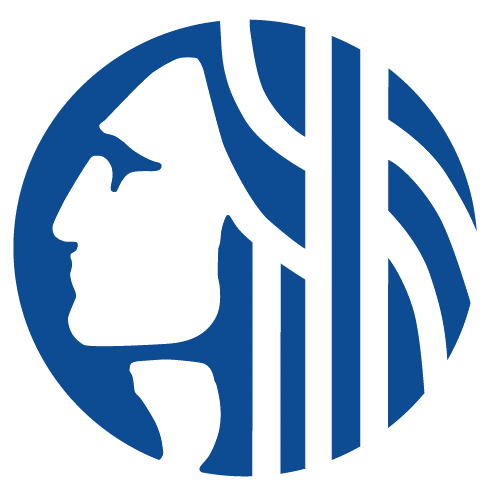 CENTRAL WATERFRONT OVERSIGHT COMMITTEEWednesday March 6th, 202411:30am-1:00pmIn person: Mithun – Orca RoomVirtual: Teams info below AgendaWelcomeConstruction Timelines to Park Opening!CWOC recruitment Annual Report Performance Standard – Q1 Park Inspection ArcSurveyTraining DatesTimeframe Teams Meeting Info: Join on your computer, mobile app or room deviceClick here to join the meetingMeeting ID: 299 520 373 034 
Passcode: ib2rjvDownload Teams | Join on the webJoin with a video conferencing deviceseattle@m.webex.comVideo Conference ID: 118 189 542 4Alternate VTC instructionsOr call in (audio only)+1 206-686-8357,,22596611#   United States, SeattlePhone Conference ID: 225 966 11#